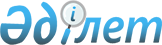 Әкімдіктің 2011 жылғы 5 желтоқсандағы № 541 "2012 жылы халықтың нысаналы топтарын анықтау туралы" қаулысына толықтыру енгізу туралыҚостанай облысы Таран ауданы әкімдігінің 2012 жылғы 16 сәуірдегі № 181 қаулысы. Қостанай облысы Таран ауданының Әділет басқармасында 2012 жылғы 10 мамырда № 9-18-167 тіркелді

      "Қазақстан Республикасындағы жергілікті мемлекеттік басқару және өзін-өзі басқару туралы" Қазақстан Республикасының 2001 жылғы 23 қаңтардағы Заңы 31-бабы 1-тармағының 14) тармақшасына, "Халықты жұмыспен қамту туралы" Қазақстан Республикасының 2001 жылғы 23 қаңтардағы Заңының 5, 7-баптарына сәйкес Таран ауданының әкімдігі ҚАУЛЫ ЕТЕДІ:



      1. Әкімдігінің "2012 жылы халықтың нысаналы топтарын анықтау туралы" 2011 жылғы 5 желтоқсандағы № 541 қаулысына (нормативтік құқықтық актілерді мемлекеттік тіркеу тізілімінде № 9-18-155 тіркелген, 2012 жылғы 19 қаңтарда "Шамшырақ" газетінде жарияланған) мынадай толықтыру енгізілсін:



      1-тармақ мына мазмұндағы 17) тармақшасымен толықтырылсын:

      "17) қылмыстық-атқару инспекциясы пробация қызметінің есебінде тұрған адамдар.".



      2. Осы қаулы алғаш ресми жарияланғаннан кейін күнтізбелік он күн өткен соң қолданысқа енгізіледі.      Аудан әкімі                                А. Бондаренко      КЕЛІСІЛДІ:      "Таран ауданы әкімдігінің жұмыспен

      қамту және әлеуметтік бағдарламалар

      бөлімі" ММ бастығы

      ________________ Л. Өтешева      "Таран ауданы әкімдігінің экономика

      және қаржы бөлімі" ММ бастығы

      _________________ В. Ересько
					© 2012. Қазақстан Республикасы Әділет министрлігінің «Қазақстан Республикасының Заңнама және құқықтық ақпарат институты» ШЖҚ РМК
				